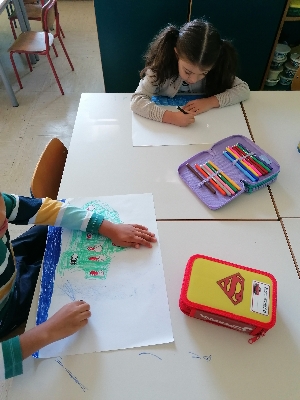 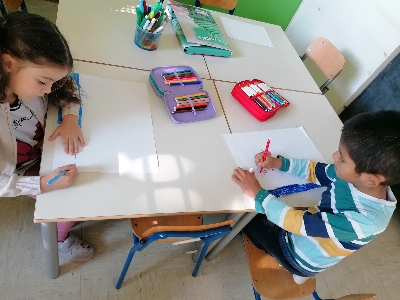 Sez.F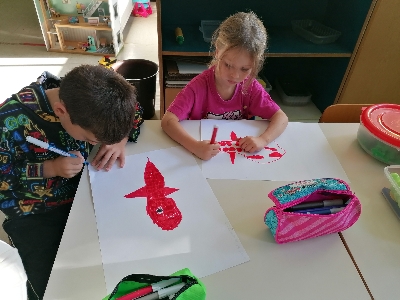 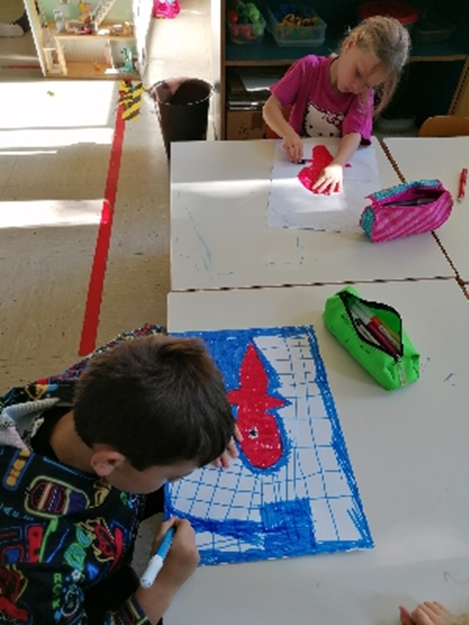 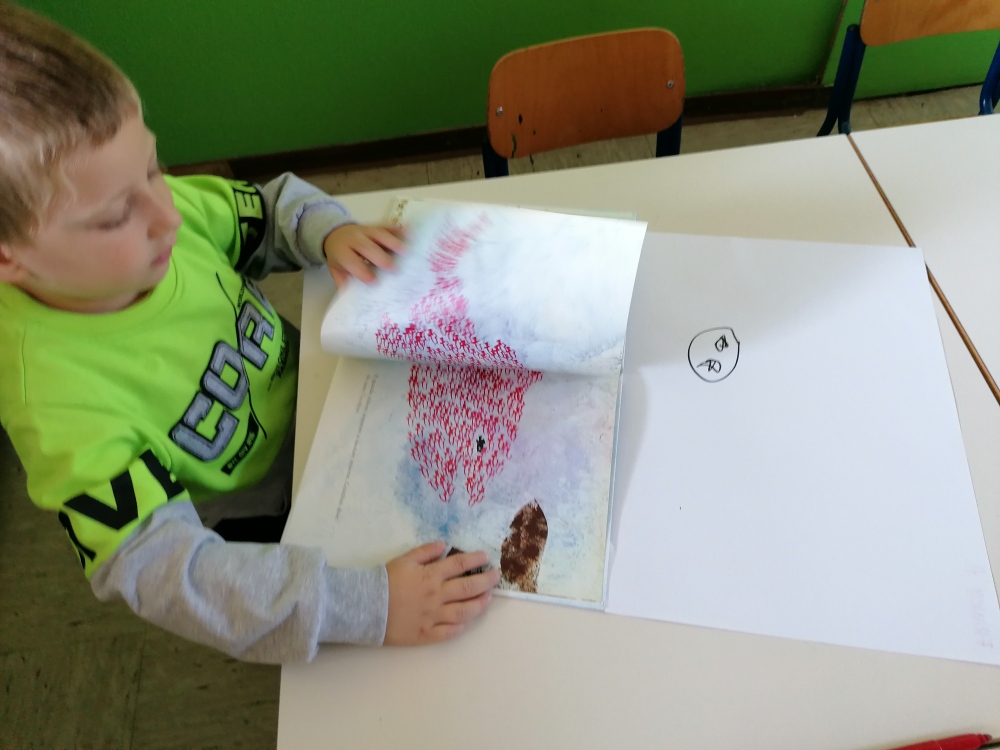 SEZ.F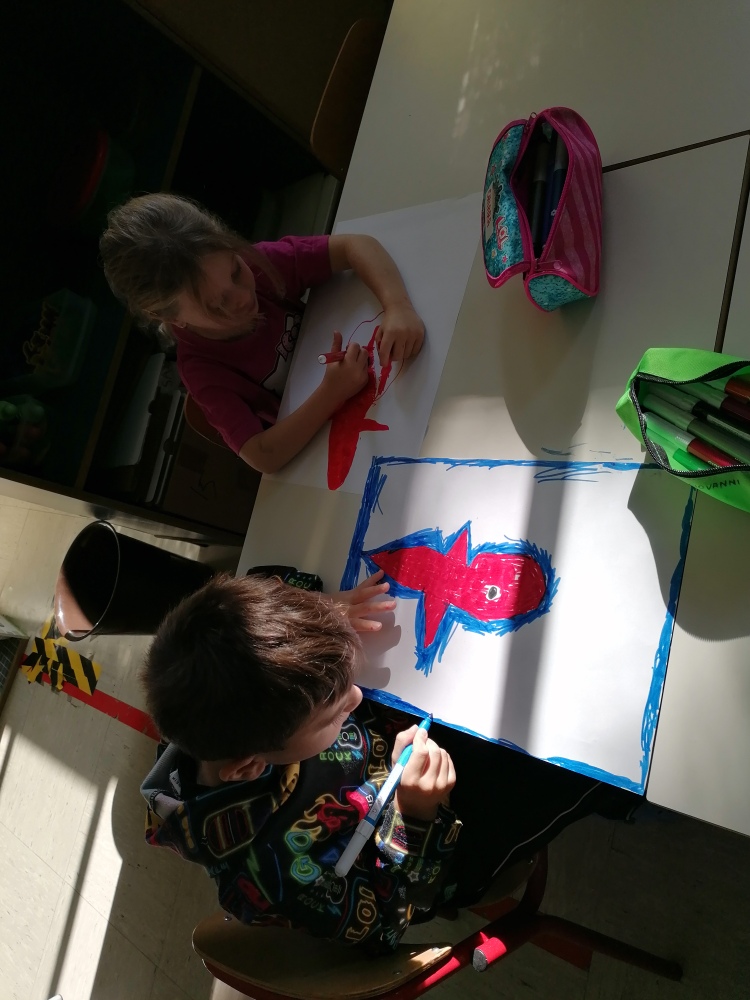 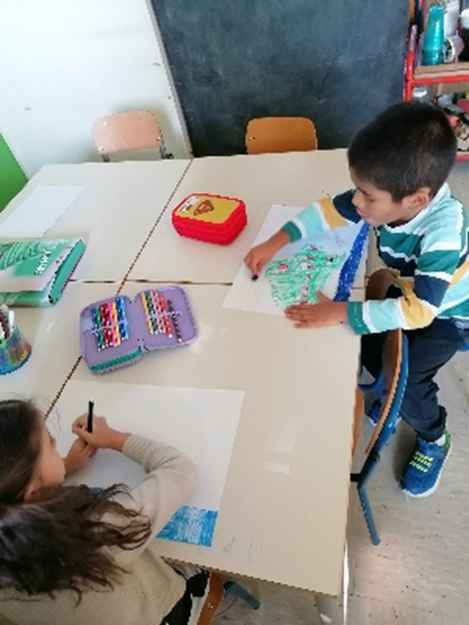 